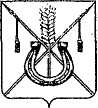 АДМИНИСТРАЦИЯ КОРЕНОВСКОГО ГОРОДСКОГО ПОСЕЛЕНИЯКОРЕНОВСКОГО РАЙОНАПОСТАНОВЛЕНИЕот 03.02.2016   		                                                  			  № 213г. КореновскО внесении изменений в постановление администрацииКореновского городского поселения Кореновского районаот 10 ноября 2015 года № 1408 «Об утверждении Указаний оприменении перечня и кодов целевых статей расходовбюджета Кореновского городского поселенияКореновского района на 2016 год»В соответствии с 21 статьей Бюджетного кодекса Российской                Федерации, приказом Министерства финансов Российской Федерации                    от 16 декабря 2014 года № 150н «О внесении изменений в Указания                               о порядке применения бюджетной классификации Российской Федерации, утвержденной приказом Министерства финансов Российской Федерации                   от 1 июля 2013 года № 65н» администрация Кореновского городского поселения Кореновского района  п о с т а н о в л я е т:1. Внести в приложение к постановлению администрации Кореновского городского поселения Кореновского района от 10 ноября 2015 года № 1408 «Об утверждении указаний о применении перечня и кодов целевых статей расходов бюджета Кореновского городского поселения Кореновского района на 2016 год» следующие изменения:1) В расходах, направленные на финансирование ведомственных целевых программ после слов «38 - Ведомственная целевая программа                             «Поддержка деятельности Кореновской городской общественной организации инвалидов на 2016 год» добавить слова «39 - Ведомственная целевая программа «Реконструкция городского парка культуры и отдыха в г.Кореновске (1-этап) на 2015-2016 годы»;2) В перечне кодов, предназначенных для кодирования направления расходов на финансирование функций органов местного самоуправления, казенных, бюджетных учреждений после слов «59 – мероприятия по благоустройству» добавить слова «64  –  поддержка жилищного хозяйства»;В кодах, предназначенных для кодирования направления расходования средств, конкретизирующих отдельные мероприятия после слов   «00350 – реализация муниципальных функций, связанных с муниципальным управлением» добавить слова «00360 - дорожный фонд администрации Кореновского городского поселения», добавить слова «00370 - Обеспечение мероприятий по содержанию и  ремонту муниципального жилищного фонда».2. Общему отделу администрации Кореновского городского поселения Кореновского района (Воротникова) обеспечить размещение настоящего постановления на официальном сайте администрации Кореновского городского поселения Кореновского района в информационно-телекоммуникационной сети «Интернет».3. Постановление вступает в силу после его подписания.Исполняющий обязанности главыКореновского городского поселенияКореновского района						                   Ю.В. Малышко